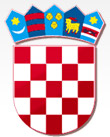           REPUBLIKA HRVATSKAŽUPANIJA PRIMORSKO GORANSKA                    GRAD CRES   GRADONAČELNIKKlasa: 943-01/15-1/64Ur.broj: 2213/02-03-03-16-19	U Cresu, 08. prosinca 2016. godineGRAD CRESGRADSKO VIJEĆE- ovdje-Prijedlog Odluke o raspisivanju javnog natječaja za osnivanje prava građenja na nekretnini u vlasništvu Grada Cresa  I. Pravna osnova za donošenje OdlukePravni osnova za donošenje ove odluke proizlazi iz čl. 35., 280. do 296. i . 2. Zakona o vlasništvu i drugim stvarnim pravima (NN 91/96, 68/98, 137/99, 22/00, 73/00, 129/00, 114/01, 79/06, 141/06, 146/08, 38/09, 153/09, 90/10, 143/12, 152/14), čl. 48. Zakona o lokalnoj i područnoj (regionalnoj) samoupravi (NN br. 19/13 - pročišćeni tekst)i čl. 29. Statuta Grada Cresa (»Službene novine« Primorsko-goranske županije br. 29/09 i 14/13).II. Ocjena stanja i obrazloženje OdlukeDruštvo Orada Adriatic d.o.o. iz Rijeke uputilo je Gradu Cresu pismo namjere kojim iskazuje interes za izgradnju logističko – proizvodnog objekta za potrebe uzgajališta bijele ribe na zemljištu u vlasništvu Grada Cresa, na predjelu Volnik, na površini od 5.000 m2,. Planirana je izgradnja dva objekta, glavnog i pomoćnog, površine od oko 1.500 m2, s pogonom za sortiranje bijele ribe, manjim pogonom za preradu ribe, komorom za skladištenje svježe i smrznute ribe, suhim skladištem te popratnim prostorijama, a početak rada pogona planirao bi se u 2018. godini. U svom zahtjevu predlažu da Grad Cres u tu svrhu osnuje pravo građenja na razdoblje od 30 godina.Urbanističkim planom uređenja naselja Cres (Službene novine Primorsko – goranske županije br. 45/07, 20/08,3/11, 53/12 i 43/13) definirana je namjena zone Volnik kao gospodarsko - poslovne, pretežito uslužne (K1), za obavljanje poslovnih djelatnosti koje obuhvaćaju širi raspon poslovnih sadržaja, i to proizvodnih, prerađivačkih, uslužnih, skladišnih, trgovačkih, komunalnih i njima pratećih sadržaja kao što su proizvodni pogoni, skladišta, servisi, radionice proizvodnog zanatstva, proizvodni, uslužni i prerađivački pogoni male privrede za tretman i preradu svježe ribe, veletrgovine i slično. 	Nesporno je da postoji interes Grada Cresa za privođenje namjeni zemljišta prema Urbanističkom planu uređenja naselja Cres i otvaranje poslovne zone Volnik poduzetnicima. U navedenoj zoni Grad Cres je vlasnik nekretnine oznake č.zem. 2769/1 k.o. Cres, koja odgovara nekretnini katastarske oznake k.č. 1146/1 k.o. Cres – grad, ukupne površine od oko 5.500 m2. S obzirom da je poticanje proizvodnje i za nju vezanih djelatnosti jedna od osnovnih postavki gospodarske politike, da investicije pokreću novi smjer gospodarskog razvoja grada i otoka Cresa, a osobito stvaraju pretpostavke za otvaranje novih radnih mjesta, Grad Cres ima obvezu osigurati preduvjete i u okvirima svojih nadležnosti omogućavati realizaciju novih investicija.U svrhu osnivanja prava građenja zatražena je procjena tržišne vrijednosti prava građenja i izrađen je Elaborat procjene ovlaštenog sudskog vještaka Jasminke Lilić iz Rijeke prema kojoj prometna – tržišna vrijednost prava građenja na razdoblje od 30 godina od dana zaključenja ugovora o građenju iznosi 1,25 kuna po m2 mjesečno, tj. 0,17 EURA po m2 mjesečno, bez PDV-a. Naknada se uvećava za iznos PDV-a, sukladno članku 6. Pravilnika o porezu na dodanu vrijednost (NN 79/13, 85/13, 160/13, 35/14, 157/14 i 130/15), uz  revalorizaciju iznosa ukoliko tečajna razlika između kune i eura iznosi manje ili više od 10 % od tečaja na dan zaključenja ugovora o pravu građenja. Prema čl. 391. t. 1. Zakona o vlasništvu i drugim stvarnim pravima, nekretnine u vlasništvu jedinica lokalne samouprave tijela nadležna za njihovo raspolaganje mogu otuđiti ili njome na drugi način raspolagati samo na osnovi javnog natječaja i uz naknadu utvrđenu po tržišnoj cijeni, ako zakonom nije drukčije određeno.  Sukladno odredbi članka 48. Zakona o lokalnoj i područnoj (regionalnoj) samoupravi, a s obzirom na utvrđenu vrijednost naprijed navedene nekretnine, o predmetnom raspolaganju nekretninom odlučuje predstavničko tijelo.Slijedom navedenog, predlaže se Gradskom vijeću Grada Cresa donošenje Odluke o raspisivanju javnog natječaja za osnivanje prava građenja na nekretnini oznake č.zem. 2769/1 k.o. Cres, koja odgovara dijelu nekretnine katastarske oznake k.č. 1146/1 k.o. Cres – grad, na površini od 5.000 m2, na rok od 30 godina, po cijeni od 1,25 kuna po m2 mjesečno, tj. 0,17 EURA po m2 mjesečno, bez PDV-a.   . Potrebna sredstvaZa provedbu ove Odluke nije potrebno osigurati financijska sredstva.IV. Tekst prijedloga odluke 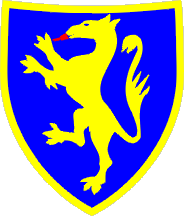 GRAD CRES             Na temelju članka 35., 280. do 296. i . 2. Zakona o vlasništvu i drugim stvarnim pravima (NN 91/96, 68/98, 137/99, 22/00, 73/00, 129/00, 114/01, 79/06, 141/06, 146/08, 38/09, 153/09, 90/10, 143/12, 152/14), čl. 48. Zakona o lokalnoj i područnoj (regionalnoj) samoupravi (NN br. 19/13 - pročišćeni tekst) i čl. 29. Statuta Grada Cresa (»Službene novine« Primorsko-goranske županije br. 29/09 i 14/13), Gradsko vijeće Grada Cresa na sjednici održanoj dana 19. prosinca 2016. godine, donijelo je Odluku o raspisivanju javnog natječaja za osnivanje prava građenja na nekretnini u vlasništvu Grada CresaI.Utvrđuje se da postoji interes Grada Cresa za osnivanje prava građenja na nekretnini oznake č.zem. 2769/1 k.o. Cres, koja odgovara nekretnini katastarske oznake k.č. 1146/1 k.o. Cres - grad, u naselju Cres, u gospodarsko – poslovnoj zoni „Volnik“, na površini od 5.000 m2, radi izgradnje proizvodnog objekta za potrebe uzgajališta ribe površine od oko 1.500 m2.II.Pravo građenja osnovat će se na dijelu nekretnine oznake č.zem. 2769/1, k.o. Cres, katastarske oznake k.č. 1146/1 k.o. Cres – grad, na površini od 5.000 m2, na rok od 30 godina od dana sklapanja ugovora o pravu građenja.Početna jedinična cijena naknade za osnovano pravo građenja na predmetnoj nekretnini utvrđena je Procjenom tržišne vrijednosti prava građenja stalnog sudskog vještaka u građevinarstvu Jasminke Lilić, dipl.ing.građ. od 25.09.2016. godine i iznosi 0,17 EURA po m2 mjesečno, bez PDV-a, u kunskoj protuvrijednosti prema srednjem tečaju Hrvatske narodne banke na dan plaćanja.Iznos naknade za pravo građenja revalorizirat će se u slučaju izmjene odnosa vrijednosti između kune i eura prema srednjem tečaju Hrvatske narodne banke, ukoliko tečajna razlika iznosi manje ili više od 10 % od tečaja na dan zaključenja ugovora o pravu građenja. III.Utvrđuje se obveza najpovoljnijeg ponuditelja da o vlastitom trošku i uz suglasnost Grada Cresa naruči izradu geodetskog projekta kojim se vrši parcelacija nekretnine č.zem. 2769/1 k.o. Cres i formiranje nove nekretnine u površini od 5000 m2, na kojoj će se osnovati pravo građenja.IV.Po proteku roka na koje je osnovano pravo građenja, izgrađeni objekt prelazi u vlasništvo Grada Cresa.V.Ovlašćuje se Gradonačelnik Grada Cresa na provedbu postupka javnog natječaja.
VI.Ova Odluka stupa na snagu danom donošenja, a objavit će se u «Službenim novinama Primorsko-goranske županije».Klasa: 943-01/15-1/64Ur.broj: 2213/02-02-16-20U Cresu, 19. prosinca 2016. godineGradsko vijeće Grada CresaPredsjednik Marčelo Damijanjević, v.r.